СПРАВКАСПРАВКА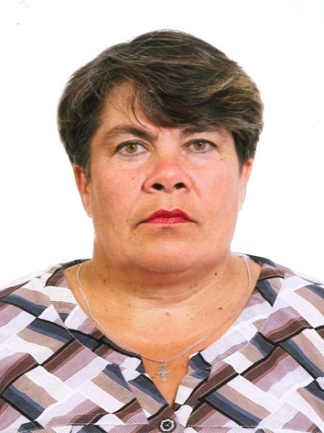 ФУРИНОВА НАТАЛЬЯ АЛЕКСАНДРОВНА ФУРИНОВА НАТАЛЬЯ АЛЕКСАНДРОВНА Администрация сельского поселения Старошарашлинский сельсовет,специалист по воинскому учетуАдминистрация сельского поселения Старошарашлинский сельсовет,специалист по воинскому учетуДата рождения:25.05.1968Место рождения:д.Старо- Шарашлы, Бакалинский район Башкирской АССР Национальностьрусская                                                                                                                                                                                          образование:Среднее-профессиональное, СПТУ №56 г.Октябрьского в 1986г.Ученая степень (звание)не имеетне имеетЯвляется ли депутатом выборных органов власти:Депутат Совета сельского поселения Старошарашлинский сельсовет муниципального района Бакалинский район Республики БашкортостанДепутат Совета сельского поселения Старошарашлинский сельсовет муниципального района Бакалинский район Республики БашкортостанПартийная принадлежность:Член  партии «Единая Россия»Член  партии «Единая Россия»Государственные награды:Не имеетНе имеетСемейное положение:замужемзамужем